บันทึกข้อความ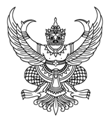 ส่วนราชการ ................................................................................. 	โทร. ....................ที่ ศธ  0529.1.4 /				วันที่ เรื่อง	แจ้งการส่งรายงานผลดำเนินโครงการบริการวิชาการประจำปี ....... โครงการ ...............................เรียน    ผู้ช่วยอธิการบดีฝ่ายบริการวิชาการ  		ตามที่ คณะ.................. ได้รับงบประมาณแผ่นดิน หมวดเงินอุดหนุนทั่วไป ประจำปี .......... เพื่อดำเนินโครงการ ............................................... จำนวน ................ บาท โดยมี ..................................      เป็นหัวหน้าโครงการ  ความละเอียดทราบแล้วนั้น		ในการนี้ หัวหน้าโครงการได้ดำเนินโครงการเสร็จสิ้นตามวัตถุประสงค์และได้ส่งรายงานผลการดำเนินโครงการฉบับสมบูรณ์ผ่านระบบจัดการข้อมูลโครงการมหาวิทยาลัยอุบลราชธานีแล้ว จึงขอให้สำนักงานส่งเสริมบริหารงานวิจัยฯได้ตรวจสอบรายงานดังกล่าว  จึงเรียนมาเพื่อโปรดพิจารณา 						(.........................................................)						...........................................................					(คณบดี หรือ รอง/ผู้ช่วย คณบดีที่ได้รับมอบหมาย)